         Тема недели: ОСЕНЬ                                                        Листопад, листопад листья желтые летят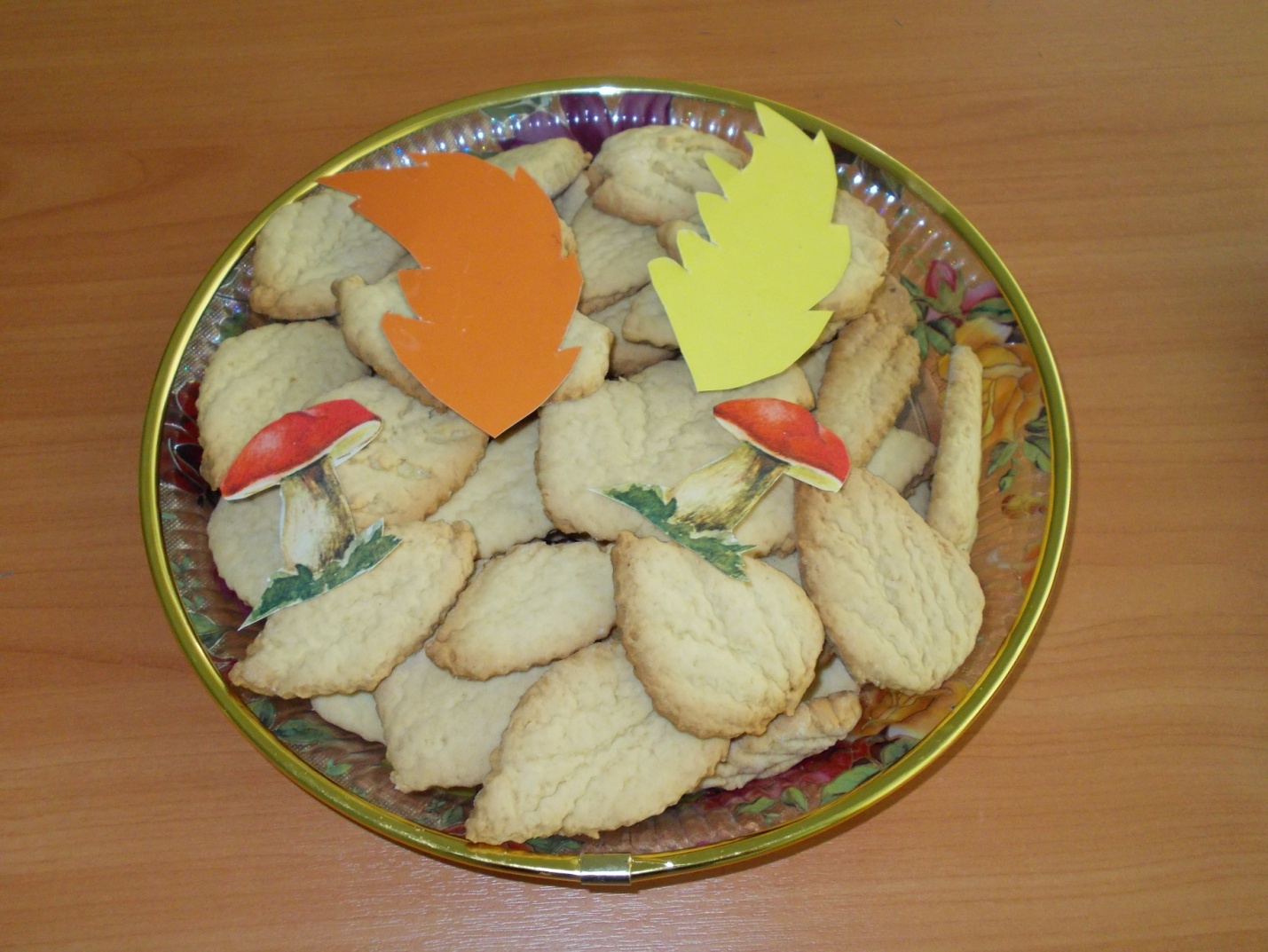 Листопад, листопад,
Листья желтые летят.
Желтый клен, желтый бук,Желтый в небе солнца круг.Желтый двор, желтый дом.
Вся земля желта кругом.
Желтизна, желтизна,
Значит, осень – не весна.
Желтый двор, желтый дом.
Вся земля желта кругом.
Желтизна, желтизна,
Значит, осень – не весна.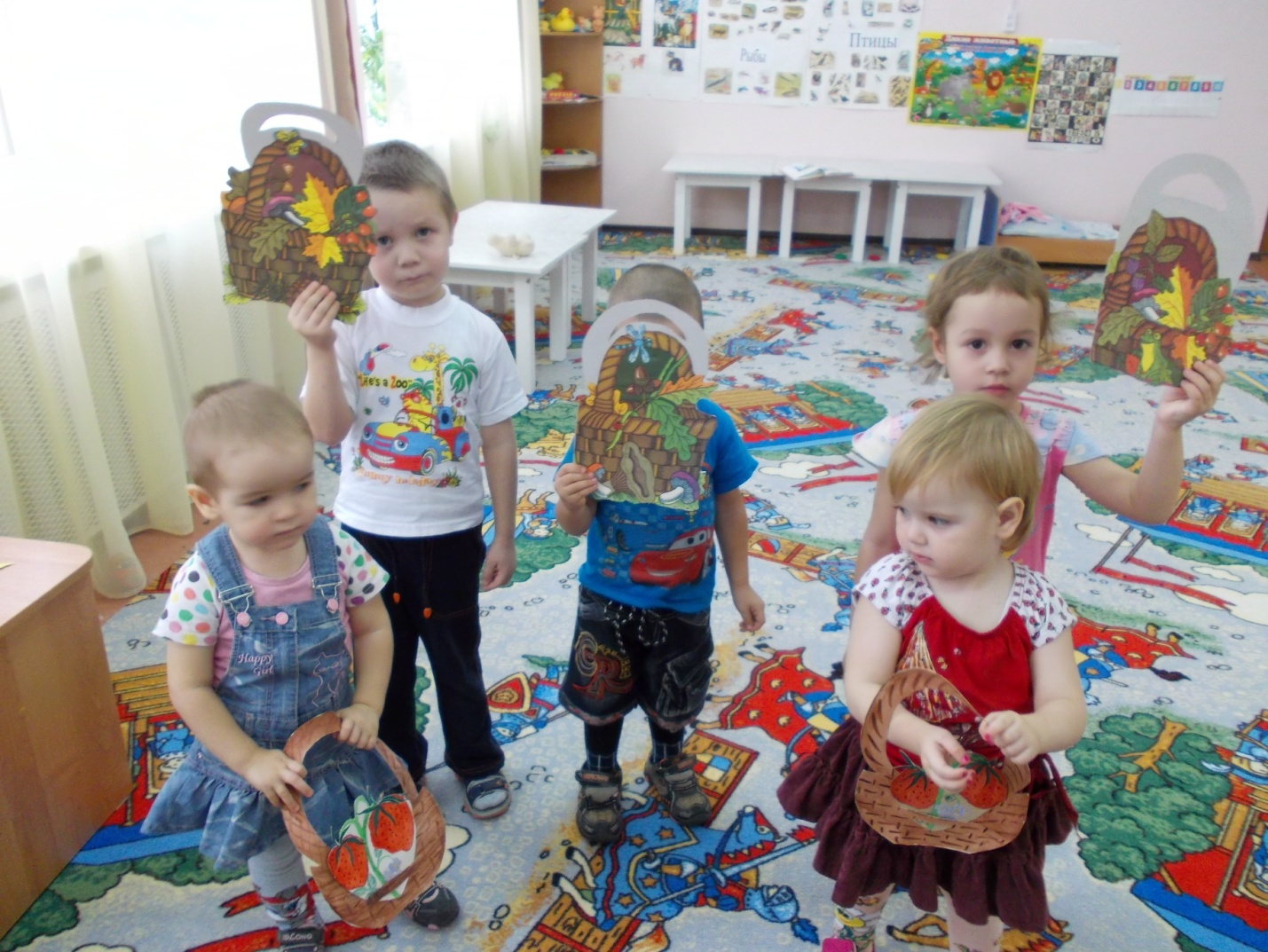 -По лесным тропинкам 
Ходит, бродит Осень. 
Сколько свежих листьев 
У зелёных сосен!-И листок берёзы 
Золотистой пчёлкой 
Вьётся и летает 
Над зелёной ёлкой.- Падают, падают листья 
В нашем саду листопад, 
Желтые, красные листья
По ветру вьются, летят.- Ходит осень по дорожке,
Промочила в лужах ножки. 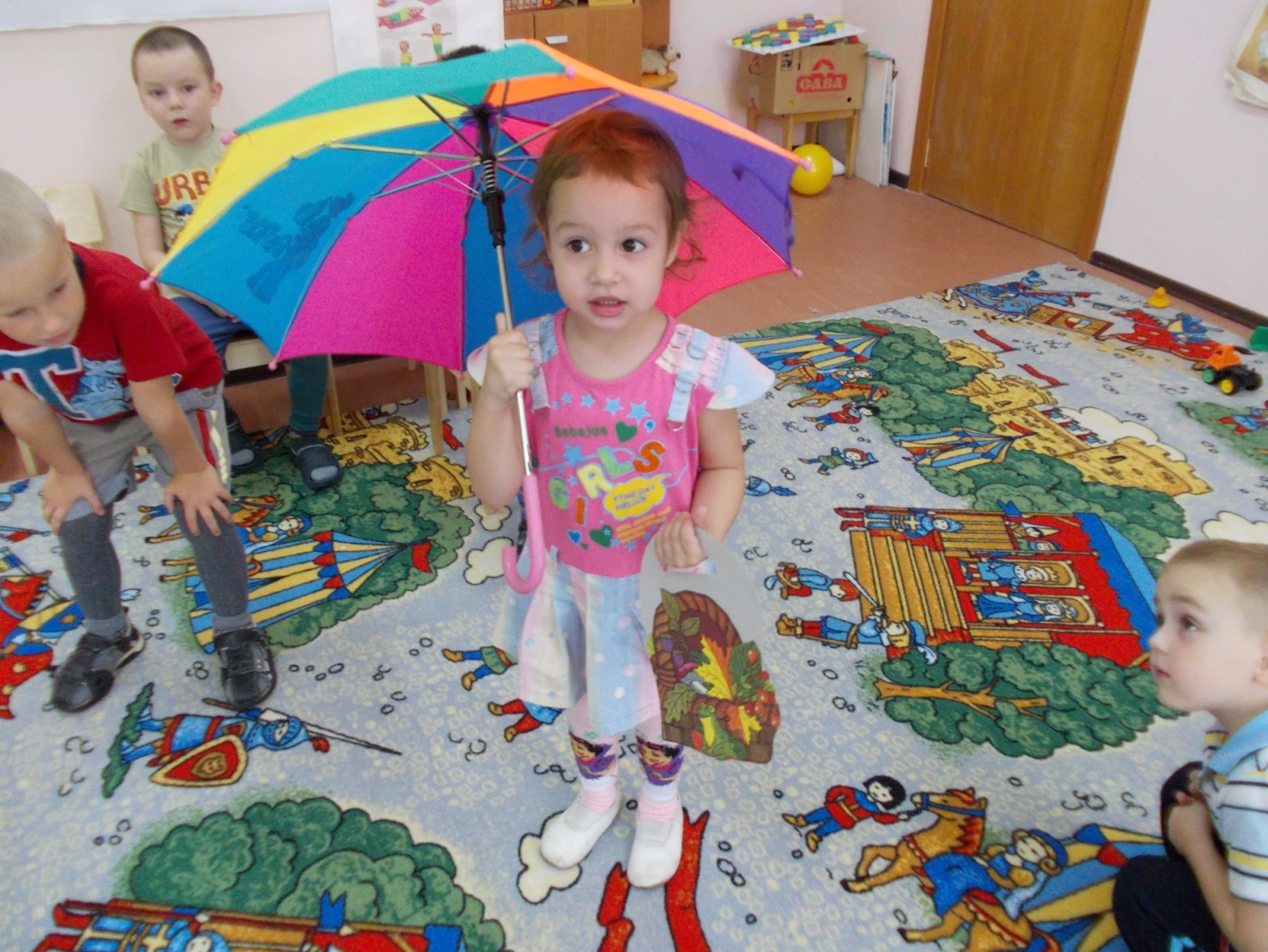 Льют дожди и нет просвета,
Затерялось где-то лето.-На деревьях листьев мало.
На земле – невпроворот. 
Из лоскутьев одеяло,
На прощанье осень шьёт.-Листик желтый, листик красный
На дороге соберем,
Здравствуй, осень! Здравствуй, осень!
Приходи, тебя мы ждем.